تغييرات هامة على قوانين برنامج أونتاريو للمساعدات الاجتماعية (OW) وبرنامج أونتاريو لدعم ذوي الإعاقة (ODSP)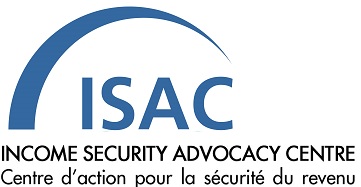 ربيع وخريف عام 2018                          أُجريت مؤخراً مجموعة من التغييرات على قوانين برنامج أونتاريو للمساعدات الاجتماعية (OW) وبرنامج أونتاريو لدعم ذوي الإعاقة (ODSP) وهناك مجموعة أخرى من المُقرر أن تدخل حيز التنفيذ قريبا.الكثير من هذه التغييرات جاء كاستجابة مباشرة على توصيات مقدمة في التقرير الأخير، "ضمان الدخل: خارطة طريق للتغيير"، ومن منظمات مثل مركز الدفاع عن ضمان الدخل (ISAC)، وائتلاف العمل لبرنامج أونتاريو لدعم ذوي الإعاقة (ODSP Action Coalition) وغيرها العديد من المنظمات على مر العديد من السنين. نثني على وزارة الخدمات المجتمعية والاجتماعية لاتخاذها هذه التغييرات على القوانين.قامت وزارة الخدمات المجتمعية والاجتماعية (MCSS) أيضاً بإجراء عدد من التغييرات الإيجابية الأخرى على برنامج الخدمات الاجتماعية في أونتاريو (OW) وبرنامج أونتاريو لدعم ذوي الإعاقة (ODSP) العام الماضي. يمكنكم الحصول على معلومات حول تغييرات العام الماضي على عن طريق زيارة الرابط التالي: http://incomesecurity.org/public-education/positive-changes-to-ow-and-odsp-changements-positifs-apportes-a-ot-et-au-posph/.ابتداءً من الخريف المقبلمن المقرر أن تدخل التغييرات التالية حيز التنفيذ في الخريف المقبل. إن كانت الحكومة الجديدة غير راغبة بحدوث هذه التحسينات على برنامج أونتاريو للمساعدات الاجتماعية (OW) وبرنامج أونتاريو لدعم ذوي الإعاقة (ODSP)، فعليها أخذ خطوات مدروسة لإيقافها من الدخول حيز التنفيذ.زيادات على الحدود الدنيا لمنافع برنامج أونتاريو للمساعدات الاجتماعية (OW) وبرنامج أونتاريو لدعم ذوي الإعاقة (ODSP) – أيلول/سبتمبر - تشرين الأول/أكتوبر 2018من المقرر بدء زيادة مقدارها 3% على الحدود الدنيا (الاحتياجات الأساسية والمأوى) اعتباراً من شيك برنامج أونتاريو لدعم ذوي الإعاقة (ODSP) المستلم في نهاية شهر أيلول/سبتمبر، وشيك برنامج أونتاريو للمساعدات الاجتماعية (OW) المستلم في بداية شهر تشرين الأول/أكتوبر.كما هو الحال في الأعوام الماضية، سيتم حساب الزيادة بنسبة 3% على مجموع مبالغ الاحتياجات الأساسية والمأوى، ولكن ستتم إضافتها على جزء الاحتياجات الأساسية. يعني هذا أن الأشخاص الذين لا تصل تكاليف سكنهم للحد الأعلى المخصص للمأوى (كمن يسكن في غرفة من منزل أو في السكن الاجتماعي) سيحصلون على منافع الزيادة كاملة.تعني الزيادة بمنسبة 3% الحصول على 23$ إضافية شهرياً للشخص الأعزب بموجب برنامج أونتاريو للمساعدات الاجتماعية (OW)، و35$ إضافية شهرياً للشخص الأعزب بموجب برنامج أونتاريو لدعم ذوي الإعاقة (ODSP).زيادات على مبالغ البدلات الأخرى – أيلول/سبتمبر - تشرين الأول/أكتوبر 2018سيتم تطبيق زيادة مقدارها 2% على العديد من "البدلات المتنوعة"، مثل:بدل العمر المتقدمبدل الإطعام الخاص للمستأجرمنافع الكلب المرشدبدل الاحتياجات الشخصيةمساعدة الرعاية المؤقتةبدل المجتمعات المحلية النائيةالبدلات اليومية لخدمات نُزل الطوارئ للأمم الأولىمبالغ للمُعالين المُعيلين.مبالغ لقاطني دور الرعاية على المدى الطويل، ومرافق الرعاية المزمنة، والمساكن المجتمعية (تحددها المقاطعة)، وبيوت الفصل والانتقال، ومساكن الدعم المكثف، ومساكن المجموعات المدعومة.سيتم تطبيق هذه الزيادات اعتباراً من شيك برنامج أونتاريو لدعم ذوي الإعاقة (ODSP) المستلم في نهاية شهر أيلول/سبتمبر، وشيك برنامج أونتاريو للمساعدات الاجتماعية (OW) المستلم في بداية شهر تشرين الأول/أكتوبر.تغيير تعريف "الزوج/الزوجة" – تشرين الثاني/نوفمبر 2018بعد سنوات عديدة من المحاولات، وافقت وزارة الخدمات المجتمعية والاجتماعية أخيراً على تغيير تعريف "الزوج/الزوجة" في برنامج أونتاريو للخدمات الاجتماعية (OW) وبرنامج أونتاريو لدعم ذوي الإعاقة (ODSP) لتتماشى مع قانون الأسرة.تنص القوانين حالياً على إمكانية اعتبار الشخص الذي يتلقى منافع برنامج أونتاريو للمساعدات الاجتماعية (OW) أو برنامج أونتاريو لدعم ذوي الإعاقة (ODSP) مرتبط "بعلاقة زوجية" مع شخص آخر بعد ثلاثة أشهر فقط من العيش سوية. يعني ذلك أن دخل الشخص الذي يعيش معه يحتسب له ويمكن أن يُنقص المبلغ المستلم من برنامج أونتاريو للمساعدات الاجتماعية (OW) أو برنامج أونتاريو لدعم ذوي الإعاقة (ODSP) – أو يمكن أن ينتج عن ذلك إيقاف المنافع بشكل كامل.ينهي هذا التغيير أخيراً المسؤولية المالية المفروضة بشكل غير منطقي على الشريك بعد العيش سوية لمدة ثلاثة أشهر فقط. ويضمن معاملة الأشخاص المعتمدين على المساعدات الاجتماعية كغيرهم فيما يتعلق بالتزامات الدعم المالي تجاه الزوج/الزوجة – والتي تبدأ حسب قانون الأسرة بعد ثلاث سنوات من العيش سوية. سيعطي هذا التغيير أيضاً الأشخاص المعتمدين على برنامج أونتاريو للمساعدات الاجتماعية (OW) وبرنامج أونتاريو لدعم ذوي الإعاقة (ODSP) الوقت الكافي لتشكيل علاقات شخصية ذات معنى دون الخوف من فقدان الدعم على دخلهم، والذي له أهمية خاصة بالنسبة لذوي الإعاقة.إلغاء فئة مبلغ الطعام والسكن – أيلول/سبتمبر - تشرين الأول/أكتوبر 2018سيتم إلغاء فئة مبلغ الطعام والسكن وبدلاً من استلام مبالغ الطعام والسكن أو مبالغ السكن سيستلم الأشخاص المبالغ الكاملة للاحتياجات الأساسية والمأوى.على سبيل المثال، يستلم حالياً الشخص الأعزب المعتمد على برنامج أونتاريو لدعم ذوي الإعاقة (ODSP) ما مجموعه 881$ فقط شهرياً كمبلغ عن "الطعام والسكن"، وهو مبلغ أقل بشكل ملحوظ من مبلغ الـ 1151$ التي يمكن للشخص أن يكون مؤهلاً للحصول عليها كمبالغ عن الحاجات الأساسية والحد الأعلى للمأوى بدلاً من ذلك.كانت مبالغ الطعام والسكن موضوع تحديات حقوق الإنسان في مركز الدفاع عن ضمان الدخل (ISAC) وعيادات قانونية أخرى في أونتاريو. سينتُج عن هذا التغيير المهم زيادة كبيرة على دخل ما يقارب من 50,000 شخص في أونتاريو ممن يحصلون على السكن وتحضير الطعام من نفس المصدر.لن تنحصر نتائج إلغاء فئة الطعام والسكن في الزيادة الكبيرة على الدخل الشهري فقط، بل ستُنهي أيضاً التمييز الذي يتعرض له الكثير من ذوي الإعاقة في أونتاريو ممن يعيشون في أوضاع يحصلون فيها على الطعام والسكن لمجرد تأثير إعاقاتهم على قدرتهم على شراء وتحضير طعامهم الخاص بأنفسهم.من المقرر البدء بالعمل بهذا التغيير ابتداءً من استلام شيك برنامج أونتاريو لدعم ذوي الإعاقة (ODSP) في نهاية شهر أيلول/سبتمبر، وشيك برنامج أونتاريو للمساعدات الاجتماعية (OW) في بداية شهر تشرين الأول/أكتوبر.زيادة مبلغ الإيرادات المعفاة وتخفيض مدة الانتظار – كانون الأول/ديسمبر 2018مضاعفة مبلغ الإيرادات المعفاةفي الوقت الحالي، عند حصول الأشخاص المعتمدين على برنامج أونتاريو للمساعدات الاجتماعية (OW) أو برنامج أونتاريو لدعم ذوي الإعاقة (ODSP) على إيرادات متأتّية سواء من عمل أو برنامج تدريبي، يتم إعفاء الـ 200$ الأولى المكتسبة من احتسابها كدخل في أي شهر – ويعني هذا عدم خصم أي من الـ 200$ الأولى من المنافع. ابتداءً من 1 كانون الأول/ديسمبر 2018، من المقرر زيادة المبلغ المعفى من 200$ إلى 400$ في أي شهر. وبالنتيجة، سيتمكن الأشخاص العاملين المتلقين لمنافع برنامج أونتاريو للمساعدات الاجتماعية (OW) وبرنامج أونتاريو لدعم ذوي الإعاقة (ODSP) من الاحتفاظ بمبلغ أكبر من المال الذي يجنونه.لن يكون هناك أي تغيير على خصومات الإيرادات الإضافية. أي أنه سيستمر العمل بخصم 50% من أي مبلغ فوق الـ 400$ يتم جنيُه خلال الشهر من المنافع.تخفيض مدة الانتظارفي الوقت الحالي يتوجب على الأشخاص الانتظار مدة ثلاثة أشهر بعد إدراجهم في برنامج أونتاريو للمساعدات الاجتماعية (OW) حتى يصبحوا مؤهلين للحصول على إعفاء الإيرادات. يعني ذلك أن جنيهم لأي مبلغ من المال من العمل يُحتسب عند تحديد أهليتهم المبدئية للحصول على منافع برنامج أونتاريو للمساعدات الاجتماعية (OW). الانتظار لمدة ثلاثة أشهر يؤخر أيضاً قدرتهم على الاستفادة من العمل المأجور.تنطبق فترة الانتظار هذه أيضاً على منافع التوظيف بدوام كامل (FTEB)، والتي تعطي مبلغ يصل لـ 500$ في السنة للأشخاص المتلقين لمنافع برنامج أونتاريو للمساعدات الاجتماعية (OW) (وأفراد عائلاتهم) ممن يبدأون العمل بدوام كامل وذلك لدفع النفقات المتعلقة ببدء عملهم الجديد.ابتداءً من 1 كانون الثاني/ديسمبر 2018، من المقرر تخفيض فترة الانتظار لكل من مبالغ الإيرادات المعفاة ومنافع التوظيف بدوام كامل (FTEB) من 3 أشهر إلى شهر واحد. يفيد ذلك في الحصول على دخل أعلى ومنافع إضافية للأشخاص المتلقين لمنافع برنامج أونتاريو للمساعدات الاجتماعية (OW) عند البدء بالعمل.إعفاء كامل لحسابات الادخار المعفاة من الضرائب وخطط الادخار التقاعدي المسجلة – أيلول/سبتمبر 2018في الوقت الحالي، يتم احتساب حسابات الادخار المعفاة من الضرائب وخطط الادخار التقاعدي المسجلة غير المقفلة كأصول، وفي حال تجاوزها لمبلغ معين، فإنها قد تؤدي إلى عدم أهلية الشخص للحصول على منافع برنامج أونتاريو للمساعدات الاجتماعية (OW) أو برنامج أونتاريو لدعم ذوي الإعاقة (ODSP) حتى يصرف كل هذه المدخرات على نفقاته اليومية.ابتداءً من 1 أيلول/سبتمبر 2018، سيتم إعفاء حسابات الادخار المعفاة من الضرائب وخطط الادخار التقاعدية المسجلة من كونها أصول، مهما كان المبلغ. يعني هذا التغيير أن حسابات الادخار المعفاة من الضرائب وخطط الادخار التقاعدي المسجلة ستعطي أصحاب الدخل المنخفض القدرة على امتلاك احتياط مالي أكبر وضمان مالي أكبر للمستقبل. ويعني أيضاً أنه ستتم معاملة حسابات الادخار المعفاة من الضرائب وخطط الادخار التقاعدية المسجلة كما تعامل خطط الادخار المسجلة لذوي الإعاقة (RDSP) أو خطط ادخار التعليم المسجلة (RESP)، والتي هي معفاة أصلاً.إعفاء كامل للهدايا والدفعات الطوعية (OW/ODSP) والدفعات المستلمة من سياسات الودائع والتأمين على الحياة (ODSP) – تشرين الثاني/نوفمبر 2018تمت زيادة مبلغ المال الذي يمكن للمدرجين في برنامج أونتاريو للمساعدات الاجتماعية (OW) أو برنامج أونتاريو لدعم ذوي الإعاقة (ODSP) استلامه كهدية أو دفعة طوعية في شهر أيلول/سبتمبر 2017. ابتداءً من 1 تشرين الثاني/نوفمبر 2018 سيتم إعفاء أي مبالغ مالية يتلقاها الشخص المدرج في برنامج أونتاريو للمساعدات الاجتماعية (OW) أو برنامج أونتاريو لدعم ذوي الإعاقة (ODSP) كهدية أو دفعة طوعية من احتسابها كدخل؛ يمكن التصرف بالمال لأي غرض كان.بالإضافة إلى ذلك، أي مبالغ مالية يتلقاها الشخص المدرج في برنامج أونتاريو لدعم ذوي الإعاقة (ODSP) من سياسات الودائع أو التأمين على الحياة ستعفى أيضاً من احتسابها كدخل.هناك حالياً حد سنوي بمبلغ 10000$ يمكنك استلامها دون خصمها من المنافع كدخل. ابتداءً من تشرين الثاني/نوفمبر المقبل، لن يكون هناك حد. يعني هذا التغيير أنه إن كان لديك صديق أو أفراد من العائلة لديهم القدرة على مساعدتك مادياً، أو في حال استلامك دفعة من سياسة الودائع أو التأمين على الحياة، لن يتم خصم أي من الأموال المستلمة من الشيك الخاص بك.من المهم ملاحظة أنه لن يتم احتساب هذه المبالغ كدخل في الشهر الذي استلمت به، إلا أنه يتم احتسابها عادة كأصول في الشهر الذي يلي استلامها. إن كانت الأصول السائلة الاجمالية لديك لا تتجاوز الحدود التالية، فلن يكون هناك تأثير على المنافع التي تستلمها. تم رفع الحد الأعلى للأصول السائلة (عدا السكن الأساسي، والعربات، وما إلى ذلك) في شهر أيلول/سبتمبر 2017 وهي حالياً كالتالي:توسيع بدل المجتمعات النائية – تشرين الثاني/نوفمبر 2018بدل المجتمعات النائية هو مبلغ إضافي من المال يمكن للأشخاص القاطنين في مجتمعات نائية وريفية الحصول عليه كتقدير للتكاليف العالية للحياة اليومية. في الوقت الحالي، يُعطى هذا البدل للأشخاص القاطنين شمال الخط الموازي رقم 50 دون توفر إمكانية الوصول إلى الطرق على مدار العام.من المقرر توسيع أهلية الحصول على بدل المجتمعات النائية ابتداءً من شهر تشرين الثاني/نوفمبر 2018 للأشخاص القاطنين في:المجتمعات المحلية شمال الخط الموازي رقم 47 دون توفر إمكانية الوصول إلى الطرق على مدار العامالمجتمعات المحلية للأمم الأولى شمال الخط الموازي رقم 47المجتمعات المحلية للأمم الأولى جنوب الخط الموازي رقم 47 دون توفر إمكانية الوصول إلى الطرق على مدار العامسيعطي هذا التغيير بدل المجتمعات النائية للأشخاص في 42 مجتمعاً محلياً إضافياً تابع للأمم الأولى.تغييرات على رسم دخل الإيجار والسكن – تشرين الثاني/نوفمبر 2018يُحضِر بعض الأشخاص المدرجين في برنامج أونتاريو للمساعدات الاجتماعية (OW) أو برنامج أونتاريو لدعم ذوي الإعاقة (ODSP) مستأجرين مع تقديم وجبات الطعام لهم أو دون وجبات ليحصلوا على دخل إضافي. تنص القوانين حالياً على احتساب جزء من المال المجني من المستأجر كدخل وخصمه من المنافع المستلمة من برنامج أونتاريو للمساعدات الاجتماعية (OW) أو برنامج أونتاريو لدعم ذوي الإعاقة (ODSP).إن قام الشخص بتأجير قسم منفصل من منزله، يُخصم 60% من المبلغ المجني من المستأجر من المنافع التي يتلقاها المؤجر. إن قام الشخص بتأجير غرفة فقط، يُخصم 60% من مبلغ الإيجار – أو مبلغ قدره كحد أدنى 100$ شهرياً. إن قام الشخص بتوفير غرفة ووجبات طعام لشخص ما، يُخصم 40% من المبلغ أو مبلغ قدره كحد أدنى 100$ شهرياً.ابتداءً من 1 تشرين الثاني/نوفمبر 2018، من المقرر تغيير هذه المبالغ. سيتم إلغاء خصم مبلغ الـ 100$ كحد أدنى شهرياً، وسيتم تخفيض نسبة مبالغ الدخل التي ستخصم من المنافع إلى 25%. ستخفض هذه التغييرات الضرر الواقع على الأشخاص الذين يستخدمون خيار التفكير السليم لمحاولة التقدم.البالغون المُعالون في المجتمعات المحلية للأمم الأولى – تشرين الثاني/نوفمبر 2018في الوقت الحالي، يعتبر برنامج أونتاريو للمساعدات الاجتماعية (OW) وبرنامج أونتاريو لدعم ذوي الإعاقة (ODSP) أن الأبناء البالغين ممن يعيشون مع أهاليهم المدرجين لديهم هم "بالغون مُعالون" – ما يعني أن أهاليهم تحصل فقط على مبلغ بسيط إضافي كمنافع للاحتياجات الأساسية والمأوى.يؤدي ذلك إلى حدوث تأثير سلبي غير متكافئ على عائلات المجتمعات المحلية للأمم الأولى، حيث أن نقص المساكن في كثير من هذه المجتمعات يعني عدم وجود خيار للأبناء البالغين سوى العيش مع أهاليهم.اعتباراً من شهر تشرين الثاني/نوفمبر 2018، سيتمكن البالغون المعالون في المجتمعات المحلية للأمم الأولى من تقرير ما إذا كانوا يريدون أن يُعتبروا مستقلين مالياً عن أهاليهم، وبالتالي أن يكونوا مؤهلين للحصول على منافع برنامج أونتاريو للمساعدات الاجتماعية (OW) بأنفسهم. بذلك ستحصل العائلة على مبلغ أكبر من المصادر المالية وستوفّر مقياساً هاماً عن استقلالية الأبناء البالغين في مثل هذه الحالات.الوصول إلى المعالجين من السكان الأصليين – تشرين الثاني/نوفمبر 2018لم نعرف بعد جميع التفاصيل حول هذا التغيير، إلا أننا نتوقع تحديث القوانين التي تدور حول تغطية تكاليف السفر الصحية اعتباراً من 1 تشرين الثاني/نوفمبر 2018 لضمان تمكن الأشخاص الذين لا يزالون يتلقون العلاج عند المعالجين من السكان الأصليين من الوصول إليهم كما لو كانوا يتلقون خدمات الرعاية الصحية الأخرى. سيستفيد من ذلك بشكل خاص السكان الأصليون في أونتاريو.إلغاء المشاركة الإلزامية في برنامج LEAP التابع لبرنامج أونتاريو للمساعدات الاجتماعية – أيلول/سبتمبر 2018يتوجب على الآباء الشبان ممن تتراوح أعمارهم بين 16 و25 سنة والمدرجين في برنامج أونتاريو للمساعدات الاجتماعية (OW) المشاركة في برنامج يُدعى LEAP، أي "برنامج التعلم والكسب والأبوة". يقدم هذا البرنامج مساعدة للتخرج من المدرسة الثانوية، وتحسين المهارات الأبوية، وتحضير الآباء الشبان للعمل.اعتباراً من 1 أيلول/سبتمبر 2018، لن يكون مطلوباً من الآباء الشبان المشاركة في برنامج LEAP حتى يكونوا مؤهلين للحصول على منافعهم؛ حيث سيتم إلغاء الطبيعة القسرية للبرنامج التدريبي وإعطاء الآباء الشبان القدرة على اختيار المسارات الصحيحة لهم ولعائلاتهم.زيادة مدة الغياب غير الموافق عليه – تشرين الثاني/نوفمبر 2018يُسمح حالياً للأشخاص المدرجين في برنامج أونتاريو للمساعدات الاجتماعية (OW) بالسفر خارج المقاطعة لمدة 7 أيام دون الحصول على تصريح من الموظف المسؤول عن حالتهم. بالنسبة للأشخاص المدرجين في برنامج أونتاريو لدعم ذوي الإعاقة (ODSP)، الحد المسموح به هو 30 يوماً. في حال عدم حصولهم على هذا التصريح، قد يتم تعليق منافعهم أو إيقافها.اعتباراً من 1 تشرين الثاني/نوفمبر 2018، من المقرر زيادة المدة الزمنية التي يستطيع الشخص الخروج فيها من المقاطعة دون الحصول على تصريح. بالنسبة للأشخاص المدرجين في برنامج أونتاريو للمساعدات الاجتماعية (OW) ستزيد من 7 أيام حتى 30 يوماً، وبالنسبة للأشخاص المدرجين في برنامج أونتاريو لدعم ذوي الإعاقة (ODSP) ستزيد من 30 يوماً حتى 60 يوماً.سيعطي هذا التغيير الأشخاص حرية أكبر في التحرك وسيسمح لهم بالتواجد في المِحن مثل وفاة أو مرض أحد أفراد العائلة في مقاطعة أخرى، دون الخوف من فقدان المنافع.الحصول على بدل الحمية الخاصة – تشرين الثاني/نوفمبر 2018اعتباراً من 1 تشرين الثاني/نوفمبر 2018، سيتمكن الأشخاص المدرجون في برنامج أونتاريو لدعم ذوي الإعاقة (ODSP) ممن يعيشون في مساكن الدعم المكثف ومساكن المجموعات المدعومة الممولة من الخدمات التنموية في وزارة الخدمات المجتمعية والاجتماعية من الحصول على بدل الحمية الخاصة، طالما تنطبق عليهم متطلبات الأهلية الاعتيادية. كان هذا هو موضوع تحديات حقوق الإنسان في مركز الدفاع عن ضمان الدخل وعيادات قانونية أخرى في أونتاريو.متطلبات التحديث السنوي للدراسة الأكاديمية – تشرين الثاني/نوفمبر 2018تتطلب قوانين برنامج أونتاريو لدعم ذوي الإعاقة (ODSP) من الأشخاص الذين يدرسون ما بعد المرحلة الثانوية خارج أونتاريو مراجعة مكتبهم المحلي أو الإقليمي بشكل شخصي لتحديث ملفهم قبل بدء السنة التالية من الدراسة. من المقرر إلغاء هذا المطلب ابتداءً من 1 تشرين الثاني/نوفمبر 2018، ما يؤدي إلى تخفيض تكاليف السفر وأعباء أخرى على العائلات كانت ناتجة فقط عن هذا الإجراء الإداري.الدفع خلال نزاعات العمل والإضراب – تشرين الثاني/نوفمبر 2018إن كان الشخص في حالة نزاع عمّالي مع صاحب العمل – أي إن كان في إضراب أو غير مسموح له بدخول العمل – وكان بحاجة للمساعدات الاجتماعية لدفع الفواتير، فإن أهليته ومبلغ المنافع الذي يحصل عليه حالياً يعتمد على ما كان يُدفع له قبل النزاع العُمّالي. أي أنه "يُعتبر" بأنه يحصل على نفس الدخل من صاحب العمل الذي كان يحصل عليه قبل بدء الإضراب أو عدم السماح له بدخول العمل، حتى لو كان يحصل فقط على دفعات الإضراب – أو ليس لديه دخل بالمطلق.ابتداءً من 1 تشرين الثاني/نوفمبر 2018، ستعتمد أهليته ومبلغ المنافع على المبلغ الفعلي الذي يمكن أن يحصل عليه خلال مشاركته في النزاع العُمّالي. بالإضافة إلى ذلك، سيتم إعفاء دفعات الإضراب من احتسابها كدخل، وبالتالي لن تُحتسب عند تحديد أهليته أو مبلغ المنافع.ابتداءً من تموز/يوليو										"فئة محددة" جديدة في برنامج أونتاريو لدعم ذوي الإعاقةابتداءً من تموز/يوليو 2018، سيتم اعتبار الأشخاص الحاصلين على منحة مالية بموجب قانون اتفاقية تسوية تلوث أنظمة نهر وابيغون وإنجليش بالزئبق لعام 1986 أشخاصاً ذوي إعاقة بشكل تلقائي بموجب برنامج أونتاريو لدعم ذوي الإعاقة (ODSP)، وسيترتب عليهم فقط تلبية متطلبات الأهلية المالية ليتمكنوا من الحصول على منافع برنامج أونتاريو لدعم ذوي الإعاقة (ODSP).يُعتبر هذا التغيير مهماً للأشخاص في المجتمعات المحلية للأمم الأولى في أونتاريو ممن تسمموا بالتلوث الزئبقي في مجتمعاتهم المحلية وحصلوا على منح بموجب هذه الاتفاقية، حيث سيسهُل عليهم الحصول على دعم من برنامج أونتاريو لدعم ذوي الإعاقة (ODSP) عند الحاجة لذلك. إلا أنه لازال متوجباً على الحكومة الفدرالية وحكومة المقاطعة تنظيف التلوث الزئبقي.اعتباراً من 20 نيسان/أبريل 2018 أصبحت التغييرات التالية نافذة المفعولإعفاء منافع الأطفال الواردة من برامج تابعة لسلطات أخرىتُعتبر بعض العائلات المعتمدة على برنامج أونتاريو للمساعدات الاجتماعية (OW) أو برنامج أونتاريو لدعم ذوي الإعاقة (ODSP) مؤهلة للحصول على دفعات من برامج في بلدان أخرى تقدم منافع للأطفال في حال وفاة أو عجز أحد الوالدين الذي قام بالمساهمة في ذلك البرنامج. حتى الآن، تُحتسب دفعات هذه المنافع الواردة من خارج البلد كدخل وتُخصم من منافع برنامج أونتاريو للمساعدات الاجتماعية (OW) أو برنامج أونتاريو لدعم ذوي الإعاقة (ODSP) التي تحصل عليها العائلة.تشبه هذه المنافع الواردة من خارج البلد نوعين من المنافع المتوفرة عن طريق خطة المعاشات التقاعدية في كندا والتي هي منافع الأطفال الذي فقدوا أحد الوالدين ومنافع المساهمين ذوي الإعاقة في خطة المعاشات التقاعدية في كندا، والتي تم إعفاء احتسابها كدخل في 1 أيلول/سبتمبر 2017.يعفي التغيير الحاصل في شهر نيسان/أبريل منافع الأطفال الأخرى هذه الواردة من خارج البلد، ويضمن عدم خصم أي من المنافع المستلمة للأطفال في هذين الظرفين من منافع العائلة.تغييرات على منافع العائلات عند سكن الأبناء بعيداً للدراسةأُجري تغييرين هامين على القوانين لضمان عدم خسارة العائلات لمنافع هامة عند سكن أبنائهم بعيداً عنهم لغرض الدراسة.كانت قوانين برنامج أونتاريو للمساعدات الاجتماعية (OW) وبرنامج أونتاريو لدعم ذوي الإعاقة (ODSP) تنص على وجوب عودة الأبناء الذين يدرسون في مكان بعيد عن مجتمعهم المحلي إلى المنزل خلال عطل نهاية الأسبوع وأيام الإجازات حتى يستمر أهاليهم بالحصول على منافع لهم. ابتداءً من شهر نيسان/أبريل 2018 تم إزالة هذا الشرط. حيث ستستمر العائلات في هذه الحالة بالحصول على كامل مبلغ المأوى (ومبلغ دعم الوالد الوحيد، في حال انطبق) كما لو كان أبناؤهم لا يزالون في المنزل.بالإضافة إلى ذلك، كانت المنافع التي يتلاقاها الأبوان تُخفض عند سكن ابنهم المعتمد عليهم (سواء كان عمره أقل أو أكثر من 18) بعيداً عن المنزل للدراسة بعد المرحلة الثانوية بدوام كامل. ابتداءً من شهر نيسان/أبريل، تم تغيير هذا القانون أيضاً، حيث سيستمر الآباء بالحصول على مبلغ المأوى الكامل (ومبلغ دعم الوالد الوحيد، في حال انطبق) كما لو كان أبناؤهم لا يزالون في المنزل.يعتبر هذان التغييران ذوا أهمية لأنهما تضمنا عدم مواجهة العائلات لصعوبات، واحتمال خسارتهم لسكنهم، عند ابتعاد أبنائهم عن المنزل للدراسة. سيستفيد من هذا التغيير بشكل خاص الآباء من السكان الأصليين حيث يتوجب على أبنائهم مغادرة المنزل للدراسة نظراً لنقص المؤسسات التعليمية في المجتمعات المحلية للأمم الأولى بسبب السياسة السيئة للحكومة الفدرالية.تغييرات خاصة بالمجتمعات المحلية للأمم الأولى:منافع تقديريةحتى الوقت الحالي، تخضع البلديات والأمم الأولى التي تقوم بتقديم مساعدات أونتاريو الاجتماعية في مجتمعاتهم المحلية لحد أقصى يبلغ 10$ لكل حالة في الشهر على التمويل الذي تساهم به المقاطعة كمنافع تقديرية. المنافع التقديرية هي المواد أو الخدمات التي يمكن للبلديات أو الأمم الأولى تقرير تقديمها للأشخاص المعتمدين على برنامج أونتاريو للمساعدات الاجتماعية في مجتمعاتهم المحلية – كمواصلات الرحلات غير الطبية، نفقات الانتقال، رعاية الأسنان للبالغين، وما إلى ذلك. تمت الآن إزالة الحد الأقصى، ما يعني إعطاء المجتمعات المحلية للأمم الأولى تمويلاً أكثر لتقديم المنافع الضرورية لأعضاء مجتمعاتهم المحلية.دخل من البرامج التدريبيةقامت وزارة الخدمات المجتمعية والاجتماعية (MCSS) بتغيير طريقة معاملة الدفعات المالية التي تقدمها برامج التدريب المتعلقة بتوظيف الأشخاص القاطنين في المجتمعات المحلية للأمم الأولى. يعني هذا التغيير إعفاء احتساب بدلات التدريب والتعويضات النقدية عن تكاليف رعاية الأطفال والمواصلات كدخل – وبالتالي عدم خصمها من المنافع – بالنسبة للبرامج التي تستغرق حتى 12 شهراً. يضمن هذا التغيير عدم معاقبة الأشخاص العاملين في وظائف قصيرة المدى والمدرجين في برامج تنمية المهارات على تحسين فرص حصولهم على عمل.منافع خلال التدريب قصير المدىيمكن الآن للأشخاص القاطنين في المجتمعات المحلية للأمم الأولى المضطرين للانتقال من مجتمعهم الأم لحضور برنامج تدريبي يستغرق حتى 12 شهراً الاستمرار بالحصول على المنافع التي يقدمها لهم برنامج أونتاريو للمساعدات الاجتماعية (OW) أو برنامج أونتاريو لدعم ذوي الإعاقة (ODSP) عن طريق مجتمعاتهم المحلية طوال مدة البرنامج بدلاً من الاضطرار لإعادة التقديم للحصول على المنافع في المنطقة التي يُقدّم فيها البرنامج التدريبي.أهلية طالبي اللجوءقامت وزارة الخدمات المجتمعية والاجتماعية (MCSS) بتغيير سياستها حيث أصبح الآن مقدمو اللجوء مؤهلين للحصول على منافع برنامج أونتاريو للخدمات الاجتماعية (OW) أو برنامج أونتاريو لدعم ذوي الإعاقة (ODSP) ابتداءً من تاريخ تقديم طلب لجوئهم عند مسؤول الهجرة. لطالما تفاوضنا مع وزارة الخدمات المجتمعية والاجتماعية (MCSS) حول هذا القرار لسنين طويلة لأن سياستهم السابقة كانت خاطئة ولم تتماشَ مع القانون. يبدو جلياً أن تغيير هذه السياسة هو خطوة نحو الأمام.إلا أن وزارة الخدمات المجتمعية والاجتماعية (MCSS) تقول أيضاً أنه في حال الحكم بعدم أهلية الأشخاص المعتمدين على المساعدات الاجتماعية من طالبي اللجوء للتحويل إلى مجلس الهجرة واللجوء لسماع طلبهم للجوء، فإنهم لن يكونوا مؤهلين بعد ذلك للحصول على منافع برنامج أونتاريو للخدمات الاجتماعية (OW) أو برنامج أونتاريو لدعم ذوي الإعاقة (ODSP). نحن نعتقد بأن هذه السياسة هي سياسة خاطئة ولا تتماشَ مع القانون، وسنعمل على تغييرها.يمكنكم الاطلاع على مزيد من المعلومات حول تحويل نظام ضمان الدخل في أونتاريو في تقرير "ضمان الدخل: خارطة طريق للتغيير"، المتوفر هنا:https://www.ontario.ca/page/income-security-reform نوع العائلةحدود الأصلمبلغ إضافي لمن عليك إعالتهم عدا الزوج/الزوجةبرنامج أونتاريو للمساعدات الاجتماعيةأعزب10,000$500$برنامج أونتاريو للمساعدات الاجتماعيةزوجان15,000$500$برنامج أونتاريو لدعم ذوي الإعاقةأعزب40,000$500$برنامج أونتاريو لدعم ذوي الإعاقةزوجان50,000$500$